Lublin, ………………………..Imię i nazwisko:…………………………..
Wydział Nauk o Żywności i Biotechnologii
Kierunek i stopień studiów:……………….
Semestr studiów: ........................................
Nr albumu: ……………………………….
Telefon kontaktowy: ……………………..Prodziekan Wydziału Nauk o Żywności i Biotechnologii
……………………………………………
w/mPODANIE O ZMIANĘ GRUPY ZAJĘCIOWEJUprzejmie proszę o wyrażenie zgody na zmianę grupy zajęciowej z ……...… na grupę ............. w semestrze zimowym/letnim(**) roku akademickiego .........../…........ podczas zajęć realizowanych na następujących przedmiotach (wymienić):………………………………………………………………………………………………………………………………………..…………………………………………………………………………………………………..…………………………………………………………………………………………………..Uzasadnienie:…………………………………………………………………………………………………..…..……………………………………………………………………………............................…………………………. Podpis StudentaOpinia nauczyciela akademickiego prowadzącego zajęcia wymienione we wniosku.Decyzja Prodziekana:Działając na podstawie Regulaminu UP w Lublinie § …….. wyrażam zgodę/nie wyrażam zgody na zmianę grupy zajęciowej w semestrze zimowym/letnim(**) roku akademickim …………./……………… podczas zajęć realizowanych na następujących przedmiotach ………………………………………………………………………………………………………..…………………………………………………………………………………………………..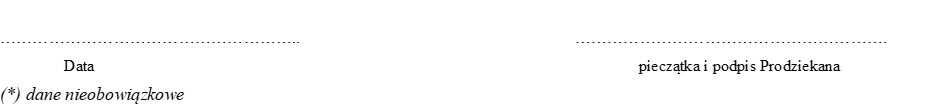 L.p.PrzedmiotOpinia nauczyciela prowadzącego dany przedmiot(należy wpisać wyrażam zgodę lub nie wyrażam zgody)Podpis nauczyciela 1.2.